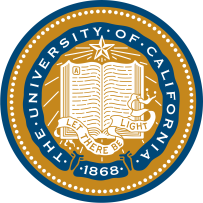 University of California, Berkeley Division of Real EstateProject Inspection Coordination AgreementProject:Project:Project:Project Number:Project Number:Responsible department:Responsible department:Responsible department:Responsible department:Responsible department:DCFM assigned:DCFM assigned:IOR assigned and approved designees:IOR assigned and approved designees:IOR assigned and approved designees:DCFM phone:DCFM phone:IOR phone:IOR phone:IOR phone:DCFM e-mail:DCFM e-mail:IOR e-mail:IOR e-mail:IOR e-mail:Date of approved drawings:Date of approved drawings:Date of approved drawings:Date of approved drawings:Date of approved drawings:Date of pre-construction meeting:Date of pre-construction meeting:Date of pre-construction meeting:Date of pre-construction meeting:Date of pre-construction meeting:Pre-construction meeting attendees:Pre-construction meeting attendees:Pre-construction meeting attendees:Pre-construction meeting attendees:Pre-construction meeting attendees:Inspection agreement:Inspection agreement:Inspection agreement:Inspection agreement:Inspection agreement:Inspector of Record:Inspector of Record:Inspector of Record:Inspector of Record:Date:Approved by (DCFM):Approved by (DCFM):Approved by (DCFM):Approved by (DCFM):Date: